   						                   		     Coquitlam School District 43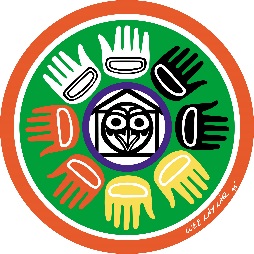 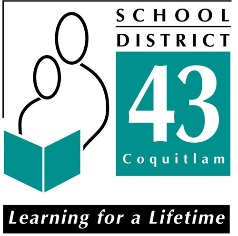 Aboriginal Education Department                                                                                         1432 Brunette Avenue, Coquitlam, BC V3K 1G5                  				   	                                             604-945-7386abedinfo@sd43.bc.caSelf-Identification of Aboriginal Ancestry(First Nation, Metis or Inuit)**Please fill out only if student has Aboriginal Ancestry – one form per child**Aboriginal Ancestry is determined on a voluntary basis through self-identification. This includes First Nations (status/Non-Status), Metis or Inuit Ancestry. No documentation other than this self-identification is required and the ancestry can go back several generations. Student Name:________________________________________ 	Aboriginal Ancestry:________(Yes)Specify Ancestry if known: ____________________________ (e.g. Coast Salish, Sto:lo, Cree, Metis, Inuit, etc)School Name: _____________________________________ Grade ______________________________D. O. B.: _______________________________ (Month/day/year)         Gender: _______________________Home Phone #: ______________________ Cell #: _______________ Email: ______________________________Siblings: __________________________________ School: ______________ Grade: _________________(with ancestry) Parent / Guardian Consultation and Consent to ServicesAboriginal Education Enhanced Support Services(some services may be limited by site)□ Academic / Social / Emotional Support		       □ Cultural Enrichment			□ Home-School communication (letters, phone calls, etc).      □ Community Events□ Monitoring of academic progress and attendance                 □ Leadership / Conference□ Graduation/Scholarship/Bursary/Post-Secondary Info          □ Breakfast / Lunch Program / Snacks□ Rites of Passage (transition)				           □ Field TripsComments: _____________________________________________________________________________________*By signing below I acknowledge that my son/daughter is of Aboriginal Ancestry (First Nations, Metis, Inuit)*I give consent for my child to access the programs and services available through the Aboriginal Program.*This signature is considered consent for the duration of the student’s enrollment in their current school.     *Consent can also be given verbally by phone or by email to your Aboriginal Youth Worker. To revoke the consent you must contact the Aboriginal Program office at 604-945-7386 or email abedinfo@sd43.bc.ca._________________________________________________________             ____________________________________ (Parent/Guardian Signature or Youth Worker Communication Consult)                                         (Date Signed)*Please return this form to your child’s school ASAP. If you have any questions, please call 604-945-7386.